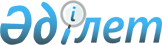 "Әлеуметтік маңызы бар облысаралық жолаушылар қатынастарының тізбесін айқындау туралы" Қазақстан Республикасы Инвестициялар және даму министрінің міндетін атқарушының 2014 жылғы 8 желтоқсандағы № 247 бұйрығына өзгеріс енгізу туралыҚазақстан Республикасы Индустрия және инфрақұрылымдық даму министрінің м.а. 2021 жылғы 24 мамырдағы № 256 бұйрығы. Қазақстан Республикасының Әділет министрлігінде 2021 жылғы 28 мамырда № 22840 болып тіркелді
      БҰЙЫРАМЫН:
      1. "Әлеуметтік маңызы бар облысаралық жолаушылар қатынастарының тізбесін айқындау туралы" Қазақстан Республикасы Инвестициялар және даму министрінің міндетін атқарушының 2014 жылғы 8 желтоқсандағы № 247 бұйрығына (Нормативтік құқықтық актілерді мемлекеттік тіркеу тізілімінде № 10069 болып тіркелген, "Әділет" Қазақстан Республикасы нормативтік құқықтық актілерінің ақпараттық-құқықтық жүйесінде 2015 жылғы 3 ақпанда жарияланған) мынадай өзгеріс енгізілсін:
      көрсетілген бұйрықпен бекітілген Әлеуметтік маңызы бар облысаралық жолаушылар қатынастарының тізбесі осы бұйрыққа қосымшаға сәйкес редакцияда жазылсын.
      2. Қазақстан Республикасы Индустрия және инфрақұрылымдық даму министрлігінің Көлік комитеті заңнамада белгіленген тәртіппен:
      1) осы бұйрықты Қазақстан Республикасы Әділет министрлігінде мемлекеттік тіркеуді;
      2) осы бұйрықты Қазақстан Республикасы Индустрия және инфрақұрылымдық даму министрлігінің интернет-ресурсында орналастыруды қамтамасыз етсін.
      3. Осы бұйрықтың орындалуын бақылау жетекшілік ететін Қазақстан Республикасының Индустрия және инфрақұрылымдық даму вице-министріне жүктелсін.
      4. Осы бұйрық алғашқы ресми жарияланған күнінен кейін күнтізбелік он күн өткен соң қолданысқа енгізіледі. Әлеуметтiк маңызы бар облысаралық жолаушылар қатынастарының тізбесі
      1. Ақтөбе– Алматы.
      2. Ақтөбе – Атырау.
      3. Ақтөбе – Маңғыстау.
      4. Алматы – Нұр-Сұлтан.
      5. Алматы – Атырау.
      6. Алматы – Достық.
      7. Алматы – Жезқазған.
      8. Алматы – Өскемен-1.
      9. Алматы – Қостанай.
      10. Алматы – Локоть.
      11. Алматы – Маңғыстау.
      12. Алматы – Озинки.
      13. Алматы – Орал.
      14. Алматы – Павлодар.
      15. Алматы – Петропавл.
      16. Алматы – Сарыағаш.
      17. Алматы – Шымкент.
      18. Арқалық – Нұр-Сұлтан.
      19. Нұр-Сұлтан – Айсары.
      20. Нұр-Сұлтан – Атбасар.
      21. Нұр-Сұлтан – Достық.
      22. Нұр-Сұлтан – Жезқазған.
      23. Нұр-Сұлтан – Өскемен-1.
      24. Нұр-Сұлтан – Көкшетау.
      25. Нұр-Сұлтан – Көкшетау – Володаровка.
      26. Нұр-Сұлтан – Қарағанды – Семей.
      27. Нұр-Сұлтан – Қызыл-Ту – Петропавл.
      28. Нұр-Сұлтан – Маңғыстау.
      29. Нұр-Сұлтан – Павлодар.
      30. Нұр-Сұлтан – Павлодар – Семей.
      31. Нұр-Сұлтан – Сарыағаш.
      32. Атырау – Ақсарай.
      33. Атырау – Нұр-Сұлтан.
      34. Атырау – Маңғыстау.
      35. Көкшетау – Нұр-Сұлтан – Ерейментау.
      36. Көкшетау – Қызылорда.
      37. Қарағанды – Нұр-Сұлтан.
      38. Қарағанды – Петропавл.
      39. Қостанай – Есіл – Арқалық.
      40. Қостанай – Қарағанды.
      41. Қызылорда – Жезқазған – Нұр-Сұлтан – Павлодар.
      42. Қызылорда – Петропавловск.
      43. Қызылорда – Семей.
      44. Орал – Ақтөбе.
      45. Орал – Нұр-Сұлтан.
      46. Павлодар – Пресногорьковская.
      47. Шалқар – Сексеуіл.
      Ескертпе: Әлеуметтiк маңызы бар қатынас қоғам мен мемлекеттің әлеуметтiк-экономикалық жағдайына ықпал ететiн және мынадай өлшемшарттарға сәйкес келетiн қатынас болып танылады:
      1) мемлекеттік маңызы – мемлекетаралық байланыстарды дамыту, Қазақстан Республикасының астанасы мен облыс орталықтарын Қазақстан Республикасымен айтарлықтай қоғамдық, сауда немесе өзге де өзара қатынастары бар мемлекеттердiң әкiмшілік-аумақтық бiрлiктерінің астаналарымен және басты қалаларымен қосу;
      2) баламасыздығы– ұзақтығы үлкен әрi тармақталуы aз болғанда қайта отырғызусыз қатарлас қатынастардың болмауы, ауа райы жағдайларына тәуелсiздігі, барлық маусымдылығы, жолаушыларды бiржолғы жаппай тасымалдау;
      3) әлеуметтік маңызы– халықтың жан басына шаққандағы табысында жол жүруге арналған шығысының қолжетiмдi деңгейiнiң сақталуы;
      4) қолжетiмдiлігі–азаматтардың қолжетімдi балама көлiк түрлерi жоқ бағыттары бойынша Қазақстан Республикасының аумағында еркiн орын ауыстыру, оның шегiнен тыс шығу және кедергісiз қайтып келу мүмкiндігiн қамтамасыз ету.
					© 2012. Қазақстан Республикасы Әділет министрлігінің «Қазақстан Республикасының Заңнама және құқықтық ақпарат институты» ШЖҚ РМК
				
      Қазақстан Республикасының
Индустрия және инфрақұрылымдық даму
министрінің міндетін атқарушы

К. Ускенбаев
Қазақстан Республикасының
Индустрия және
инфрақұрылымдық даму
министрінің міндетін
атқарушының
2021 жылғы 24 мамырдағы
№ 256 бұйрығына қосымша
Қазақстан Республикасы
Инвестициялар және даму
министрінің міндетін
атқарушының
2014 жылғы 8 желтоқсандағы
№ 247 бұйрығымен бекітілген